Таблица замены продуктов по белкам и углеводам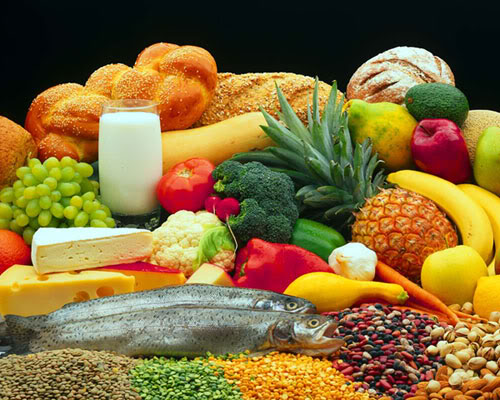   Наименование   
    продуктов    Количество 
(нетто, г)      Химический состав           Химический состав           Химический состав        Добавить к  
  суточному   
 рациону или  
  исключить     Наименование   
    продуктов    Количество 
(нетто, г) белки, г жиры, г углеводы, г      Добавить к  
  суточному   
 рациону или  
  исключить                     Замена хлеба (по белкам и углеводам)                                     Замена хлеба (по белкам и углеводам)                                     Замена хлеба (по белкам и углеводам)                                     Замена хлеба (по белкам и углеводам)                                     Замена хлеба (по белкам и углеводам)                                     Замена хлеба (по белкам и углеводам)                   Хлеб пшеничный       100      7,6      0,9     49,7   Хлеб ржаной                 150      8,3      1,5     48,1   Мука пшеничная                70       7,4      0,8     48,2   Макароны           70       7,5      0,9     48,7   Крупа манная         70       7,9      0,5     50,1                        Замена картофеля (по углеводам)                                          Замена картофеля (по углеводам)                                          Замена картофеля (по углеводам)                                          Замена картофеля (по углеводам)                                          Замена картофеля (по углеводам)                                          Замена картофеля (по углеводам)                     Картофель            100      2,0      0,4     17,3   Свекла               190      2,9       -      17,3   Морковь              240      3,1      0,2     17,0   Капуста белокочанная         370      6,7      0,4     17,4   Макароны               25       2,7      0,3     17,4   Крупа манная         25       2,8      0,2     17,9   Хлеб пшеничный       35       2,7      0,3     17,4   Хлеб ржаной                 55       3,1      0,6     17,6                      Замена свежих яблок (по углеводам)                                       Замена свежих яблок (по углеводам)                                       Замена свежих яблок (по углеводам)                                       Замена свежих яблок (по углеводам)                                       Замена свежих яблок (по углеводам)                                       Замена свежих яблок (по углеводам)                    Яблоки свежие        100      0,4       -       9,8   Курага (без косточек)    15       0,8       -       8,3                           Замена молока (по белку)                                                 Замена молока (по белку)                                                 Замена молока (по белку)                                                 Замена молока (по белку)                                                 Замена молока (по белку)                                                 Замена молока (по белку)                         Молоко               100      2,8      3,2      4,7   Творог жирный        20       2,8      3,6      0,6   Сыр                  10       2,7      2,7       -    Говядина (1 кат.)    15       2,8      2,1       -    Рыба (филе трески)              20       3,2      0,1       -                             Замена мяса (по белку)                                                   Замена мяса (по белку)                                                   Замена мяса (по белку)                                                   Замена мяса (по белку)                                                   Замена мяса (по белку)                                                   Замена мяса (по белку)                          Говядина (1 кат.)    100      18,6    14,0   Творог жирный        130      18,2    23,4      3,7   Масло - 9 г   Рыба (филе   трески)              120      19,2     0,7       -    Масло + 13 г  Яйцо                 145      18,4    16,7      1,0                            Замена рыбы (по белку)                                                   Замена рыбы (по белку)                                                   Замена рыбы (по белку)                                                   Замена рыбы (по белку)                                                   Замена рыбы (по белку)                                                   Замена рыбы (по белку)                          Рыба (филе  трески)              100      16,0     0,6      1,3    Говядина 1 кат.      85       15,8    11,9       -    Масло - 11 г  Творог жирный        115      16,1    20,7      3,3   Масло - 20 г  Яйцо                 125      15,9    14,4      0,9   Масло - 13 г                               Замена творога                                                           Замена творога                                                           Замена творога                                                           Замена творога                                                           Замена творога                                                           Замена творога                              Творог  полужирный          100      16,7     9,0      1,3   Говядина 1 кат.      90       16,7    12,6       -    Масло - 3 г   Рыба (филе  трески)              100      16,0     0,6       -    Масло + 9 г   Яйцо                 130      16,5    15,0      0,9   Масло - 5 г                            Замена яйца (по белку)                                                   Замена яйца (по белку)                                                   Замена яйца (по белку)                                                   Замена яйца (по белку)                                                   Замена яйца (по белку)                                                   Замена яйца (по белку)                          Яйцо 1 шт.           40       5,1      4,6      0,3   Творог жирный        35       4,9      6,3      1,0   Сыр                  20       5,4      5,5       -    Говядина 1 кат.      30       5,6      4,2       -    Рыба (филе трески)              35       5,6      0,7       -    